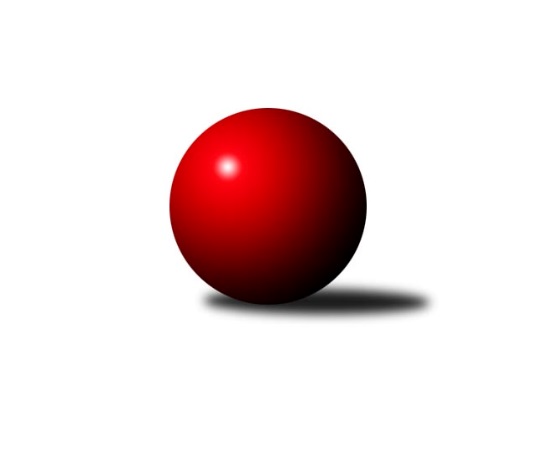 Č.3Ročník 2021/2022	25.9.2021Nejlepšího výkonu v tomto kole: 3375 dosáhlo družstvo: TJ Sokol LuhačoviceJihomoravská divize 2021/2022Výsledky 3. kolaSouhrnný přehled výsledků:KC Zlín B	- SK Baník Ratíškovice A	8:0	3280:3116	17.0:7.0	24.9.TJ Sokol Luhačovice	- KK Réna Ivančice 	6:2	3375:3193	17.5:6.5	24.9.KK Blansko B	- KK Slovan Rosice B	2:6	3096:3177	11.0:13.0	24.9.SK Baník Ratíškovice B	- KK Jiskra Čejkovice	1:7	3117:3226	8.0:16.0	24.9.TJ Jiskra Otrokovice	- TJ Sokol Mistřín B	3:5	3124:3260	11.0:13.0	25.9.SKK Dubňany B	- KK Vyškov C	1:7	3060:3185	10.0:14.0	25.9.KK Vyškov B	- TJ Bojkovice Krons	3:5	3234:3256	11.0:13.0	25.9.Tabulka družstev:	1.	KC Zlín B	3	3	0	0	20.0 : 4.0 	43.0 : 29.0 	 2954	6	2.	KK Vyškov C	3	3	0	0	20.0 : 4.0 	42.5 : 29.5 	 3192	6	3.	TJ Bojkovice Krons	3	3	0	0	15.0 : 9.0 	40.0 : 32.0 	 3100	6	4.	KK Vyškov B	3	2	0	1	15.0 : 9.0 	38.5 : 33.5 	 2922	4	5.	KK Slovan Rosice B	3	2	0	1	14.0 : 10.0 	39.5 : 32.5 	 3034	4	6.	TJ Sokol Luhačovice	3	2	0	1	14.0 : 10.0 	39.0 : 33.0 	 3204	4	7.	KK Jiskra Čejkovice	3	1	0	2	12.0 : 12.0 	38.5 : 33.5 	 3003	2	8.	TJ Jiskra Otrokovice	3	1	0	2	10.0 : 14.0 	37.0 : 35.0 	 3100	2	9.	SK Baník Ratíškovice B	3	1	0	2	10.0 : 14.0 	34.0 : 38.0 	 3220	2	10.	KK Blansko B	3	1	0	2	10.0 : 14.0 	32.0 : 40.0 	 3066	2	11.	SK Baník Ratíškovice A	3	1	0	2	7.0 : 17.0 	32.0 : 40.0 	 3158	2	12.	TJ Sokol Mistřín B	3	1	0	2	7.0 : 17.0 	31.5 : 40.5 	 3242	2	13.	SKK Dubňany B	3	0	0	3	7.0 : 17.0 	30.0 : 42.0 	 3060	0	14.	KK Réna Ivančice	3	0	0	3	7.0 : 17.0 	26.5 : 45.5 	 2923	0Podrobné výsledky kola:	 KC Zlín B	3280	8:0	3116	SK Baník Ratíškovice A	Miroslav Polášek	144 	 131 	 126 	122	523 	 3:1 	 521 	 137	129 	 119	136	Dominik Schüller	Samuel Kliment	146 	 154 	 125 	137	562 	 3:1 	 546 	 145	138 	 133	130	Tomáš Koplík ml.	Filip Vrzala	161 	 135 	 125 	127	548 	 2:2 	 515 	 116	114 	 153	132	Václav Podéšť	Martin Polepil	144 	 138 	 133 	118	533 	 3:1 	 490 	 107	131 	 118	134	Eliška Fialová	Zdeněk Bachňák	150 	 112 	 136 	163	561 	 3:1 	 542 	 133	147 	 128	134	Viktor Výleta	Petr Polepil	152 	 146 	 117 	138	553 	 3:1 	 502 	 130	131 	 124	117	Jaroslav Šerákrozhodčí: Zdeněk BachňákNejlepší výkon utkání: 562 - Samuel Kliment	 TJ Sokol Luhačovice	3375	6:2	3193	KK Réna Ivančice 	Tomáš Molek	169 	 147 	 156 	142	614 	 4:0 	 529 	 132	135 	 125	137	Luděk Kolář	Vratislav Kunc	144 	 129 	 140 	141	554 	 4:0 	 506 	 116	120 	 134	136	Miroslav Nemrava	Miroslav Hvozdenský	157 	 161 	 131 	149	598 	 4:0 	 525 	 142	120 	 129	134	Eduard Kremláček	Jiří Konečný	141 	 134 	 130 	137	542 	 2:2 	 518 	 143	109 	 132	134	Pavel Harenčák	Libor Slezák	115 	 132 	 136 	140	523 	 2:2 	 549 	 151	127 	 130	141	Jaroslav Mošať	Karel Máčalík	120 	 148 	 141 	135	544 	 1.5:2.5 	 566 	 137	137 	 141	151	Tomáš Buršíkrozhodčí:  Vedoucí družstevNejlepší výkon utkání: 614 - Tomáš Molek	 KK Blansko B	3096	2:6	3177	KK Slovan Rosice B	Ladislav Musil	109 	 130 	 137 	116	492 	 2:2 	 515 	 138	121 	 130	126	Jaroslav Smrž	Josef Kotlán	125 	 135 	 133 	107	500 	 1:3 	 553 	 141	130 	 153	129	Karel Plaga	Jiří Zapletal	112 	 142 	 151 	120	525 	 3:1 	 469 	 106	117 	 120	126	Petr Špatný	Karel Kolařík *1	103 	 129 	 144 	137	513 	 2:2 	 559 	 148	137 	 139	135	Ľubomír Kalakaj	Ladislav Novotný	135 	 134 	 135 	135	539 	 2:2 	 519 	 119	140 	 138	122	Miroslav Ptáček	Miroslav Flek	120 	 143 	 131 	133	527 	 1:3 	 562 	 128	159 	 144	131	Michal Klvaňarozhodčí: Jan Šmerdastřídání: *1 od 61. hodu Vít JanáčekNejlepší výkon utkání: 562 - Michal Klvaňa	 SK Baník Ratíškovice B	3117	1:7	3226	KK Jiskra Čejkovice	Tomáš Mráka	134 	 138 	 138 	136	546 	 2:2 	 504 	 94	123 	 145	142	Jaroslav Bařina *1	Radovan Kadlec	111 	 129 	 133 	138	511 	 1:3 	 529 	 125	135 	 138	131	Martin Komosný	Jana Mačudová	127 	 117 	 135 	117	496 	 1:3 	 514 	 138	130 	 126	120	Vít Svoboda	Luděk Vacenovský	129 	 121 	 116 	116	482 	 1.5:2.5 	 498 	 137	112 	 116	133	Radek Michna	Josef Něnička	148 	 118 	 138 	157	561 	 1.5:2.5 	 618 	 166	184 	 138	130	Tomáš Stávek	Michal Zdražil	127 	 143 	 121 	130	521 	 1:3 	 563 	 143	135 	 151	134	Ludvík Vaněkrozhodčí: Michal Zdražilstřídání: *1 od 46. hodu Zdeněk ŠkrobákNejlepší výkon utkání: 618 - Tomáš Stávek	 TJ Jiskra Otrokovice	3124	3:5	3260	TJ Sokol Mistřín B	Tereza Divílková	136 	 134 	 141 	136	547 	 3:1 	 554 	 154	131 	 140	129	Petr Málek	Jakub Süsz	144 	 122 	 137 	134	537 	 2:2 	 508 	 123	124 	 124	137	Zbyněk Cizler	Petr Jonášek	110 	 112 	 163 	133	518 	 2:2 	 545 	 160	132 	 130	123	Radek Horák	Michael Divílek ml.	144 	 142 	 133 	139	558 	 2:2 	 557 	 136	148 	 130	143	Petr Valášek	Michael Divílek st. *1	113 	 108 	 117 	139	477 	 1:3 	 556 	 122	136 	 163	135	Jakub Cizler	Teofil Hasák	106 	 135 	 112 	134	487 	 1:3 	 540 	 127	137 	 144	132	Zbyněk Bábíčekrozhodčí: Michael Divílek st.střídání: *1 od 35. hodu Jakub SabákNejlepší výkon utkání: 558 - Michael Divílek ml.	 SKK Dubňany B	3060	1:7	3185	KK Vyškov C	Zdeněk Kratochvíla	132 	 119 	 136 	123	510 	 1:3 	 544 	 146	136 	 123	139	Milan Ryšánek	Michal Veselý	128 	 139 	 122 	130	519 	 3:1 	 503 	 124	122 	 128	129	Petr Večerka	Jan Blahůšek	129 	 128 	 124 	142	523 	 2:2 	 544 	 146	118 	 145	135	Pavel Zaremba	Zdeněk Jurkovič	127 	 132 	 124 	119	502 	 1:3 	 546 	 123	157 	 134	132	Vladimír Crhonek	Stanislav Herka	131 	 133 	 134 	121	519 	 2:2 	 558 	 128	152 	 119	159	Miloslav Krejčí	Martin Mačák	119 	 122 	 121 	125	487 	 1:3 	 490 	 125	123 	 112	130	Josef Michálekrozhodčí:  Vedoucí družstevNejlepší výkon utkání: 558 - Miloslav Krejčí	 KK Vyškov B	3234	3:5	3256	TJ Bojkovice Krons	Tomáš Procházka	121 	 132 	 154 	137	544 	 2:2 	 549 	 148	135 	 143	123	Petr Bařinka	Pavel Vymazal	149 	 123 	 157 	146	575 	 3:1 	 561 	 139	156 	 128	138	Jakub Pekárek	Tomáš Vejmola	150 	 129 	 126 	136	541 	 1:3 	 551 	 138	134 	 140	139	Lumír Navrátil	Jiří Trávníček	133 	 142 	 151 	129	555 	 2:2 	 529 	 120	158 	 112	139	Jakub Lahuta	Kamil Bednář	148 	 137 	 113 	115	513 	 1:3 	 561 	 152	129 	 151	129	Jan Lahuta	Jan Večerka	134 	 124 	 118 	130	506 	 2:2 	 505 	 127	144 	 127	107	Martin Hradskýrozhodčí: Kamil BednářNejlepší výkon utkání: 575 - Pavel VymazalPořadí jednotlivců:	jméno hráče	družstvo	celkem	plné	dorážka	chyby	poměr kuž.	Maximum	1.	Petr Streubel 	KK Slovan Rosice B	606.20	402.8	203.4	3.2	2/3	(620.4)	2.	Jakub Pekárek 	TJ Bojkovice Krons	583.93	387.1	196.9	1.4	3/3	(616)	3.	Tomáš Molek 	TJ Sokol Luhačovice	573.25	374.3	199.0	2.0	2/2	(614)	4.	Tomáš Stávek 	KK Jiskra Čejkovice	567.73	375.5	192.3	2.7	3/3	(618)	5.	Josef Něnička 	SK Baník Ratíškovice B	566.75	361.5	205.3	4.3	2/2	(582)	6.	Michael Divílek  ml.	TJ Jiskra Otrokovice	562.00	374.0	188.0	4.5	2/2	(600)	7.	Zdeněk Bachňák 	KC Zlín B	556.20	375.7	180.6	8.4	2/2	(561)	8.	Petr Bařinka 	TJ Bojkovice Krons	555.53	379.7	175.9	4.9	3/3	(561.6)	9.	Miloslav Krejčí 	KK Vyškov C	553.33	370.7	182.7	5.7	3/3	(558)	10.	Zdeněk Šeděnka 	KC Zlín B	553.20	379.1	174.1	6.6	2/2	(566.4)	11.	Tereza Divílková 	TJ Jiskra Otrokovice	553.00	355.5	197.5	2.8	2/2	(589)	12.	Miroslav Hvozdenský 	TJ Sokol Luhačovice	551.75	362.0	189.8	3.3	2/2	(598)	13.	Jiří Kafka 	TJ Bojkovice Krons	551.00	382.4	168.6	6.7	2/3	(556)	14.	Jakub Cizler 	TJ Sokol Mistřín B	550.33	375.0	175.3	2.3	3/3	(556)	15.	Tomáš Koplík  ml.	SK Baník Ratíškovice A	549.67	373.3	176.3	6.3	3/3	(559)	16.	Ludvík Vaněk 	KK Jiskra Čejkovice	549.00	363.6	185.4	2.7	3/3	(563)	17.	Petr Valášek 	TJ Sokol Mistřín B	547.67	376.0	171.7	6.0	3/3	(557)	18.	Tomáš Buršík 	KK Réna Ivančice 	545.93	368.2	177.7	4.8	3/3	(566)	19.	Jaroslav Mošať 	KK Réna Ivančice 	545.47	355.1	190.4	2.5	3/3	(566.4)	20.	Jan Lahuta 	TJ Bojkovice Krons	545.07	362.0	183.1	4.8	3/3	(565.2)	21.	Tomáš Mráka 	SK Baník Ratíškovice B	545.00	357.8	187.3	3.5	2/2	(560)	22.	Zbyněk Bábíček 	TJ Sokol Mistřín B	544.33	375.7	168.7	5.0	3/3	(567)	23.	Tomáš Procházka 	KK Vyškov B	544.05	358.9	185.2	3.5	2/2	(569)	24.	Petr Polepil 	KC Zlín B	543.45	370.8	172.7	7.5	2/2	(572)	25.	Robert Mondřík 	KK Vyškov B	543.40	370.8	172.6	6.2	2/2	(572)	26.	Radovan Kadlec 	SK Baník Ratíškovice B	542.25	355.3	187.0	5.5	2/2	(556)	27.	Ľubomír Kalakaj 	KK Slovan Rosice B	542.00	362.5	179.5	7.0	2/3	(559)	28.	Viktor Výleta 	SK Baník Ratíškovice A	541.67	368.3	173.3	6.0	3/3	(571)	29.	Vladimír Crhonek 	KK Vyškov C	541.50	365.5	176.0	7.5	2/3	(546)	30.	Pavel Vymazal 	KK Vyškov B	539.80	359.8	180.0	3.1	2/2	(575)	31.	Kamil Ondroušek 	KK Slovan Rosice B	539.20	383.0	156.2	9.1	2/3	(560.4)	32.	Břetislav Láník 	KK Vyškov C	538.00	374.0	164.0	3.0	2/3	(543)	33.	Radek Horák 	TJ Sokol Mistřín B	537.33	365.0	172.3	4.3	3/3	(545)	34.	Libor Slezák 	TJ Sokol Luhačovice	536.00	360.8	175.3	5.0	2/2	(548)	35.	Petr Večerka 	KK Vyškov C	534.33	351.0	183.3	5.7	3/3	(551)	36.	Petr Málek 	TJ Sokol Mistřín B	533.67	365.0	168.7	9.7	3/3	(554)	37.	Filip Vrzala 	KC Zlín B	533.50	358.9	174.6	4.9	2/2	(554)	38.	Magda Winterová 	KK Slovan Rosice B	533.10	350.6	182.5	6.5	2/3	(535.2)	39.	Tomáš Jelínek 	KK Vyškov C	533.00	343.5	189.5	8.0	2/3	(549)	40.	Jiří Konečný 	TJ Sokol Luhačovice	533.00	356.0	177.0	2.5	2/2	(542)	41.	Zbyněk Cizler 	TJ Sokol Mistřín B	530.50	371.0	159.5	8.5	2/3	(553)	42.	Zdeněk Kratochvíla 	SKK Dubňany B	530.25	358.3	172.0	5.5	2/2	(540)	43.	Jakub Lahuta 	TJ Bojkovice Krons	529.47	374.3	155.1	7.5	3/3	(548.4)	44.	Jaroslav Šerák 	SK Baník Ratíškovice A	528.67	355.0	173.7	6.0	3/3	(545)	45.	Jiří Trávníček 	KK Vyškov B	528.10	352.8	175.4	3.8	2/2	(571)	46.	Miroslav Flek 	KK Blansko B	527.50	364.3	163.3	7.5	2/2	(530)	47.	Jan Večerka 	KK Vyškov B	526.20	365.1	161.1	7.4	2/2	(562)	48.	Dominik Schüller 	SK Baník Ratíškovice A	525.33	351.0	174.3	6.0	3/3	(531)	49.	Miroslav Ptáček 	KK Slovan Rosice B	524.67	371.0	153.7	5.0	3/3	(528)	50.	Vít Svoboda 	KK Jiskra Čejkovice	521.13	356.9	164.2	6.5	3/3	(531)	51.	Václav Podéšť 	SK Baník Ratíškovice A	520.50	362.0	158.5	11.5	2/3	(526)	52.	Martin Hradský 	TJ Bojkovice Krons	520.10	350.1	170.0	7.0	2/3	(535.2)	53.	Eliška Novotná 	TJ Jiskra Otrokovice	520.00	362.5	157.5	10.0	2/2	(536)	54.	Luděk Vacenovský 	SK Baník Ratíškovice B	519.75	357.8	162.0	5.0	2/2	(547)	55.	Zdeněk Škrobák 	KK Jiskra Čejkovice	518.50	360.1	158.4	6.6	2/3	(545)	56.	Martin Mačák 	SKK Dubňany B	517.50	358.8	158.8	6.5	2/2	(544)	57.	Ladislav Novotný 	KK Blansko B	517.00	361.0	156.0	6.0	2/2	(539)	58.	Radek Michna 	KK Jiskra Čejkovice	516.53	345.1	171.5	6.1	3/3	(544)	59.	Jaroslav Smrž 	KK Slovan Rosice B	516.53	364.2	152.3	9.1	3/3	(543.6)	60.	Josef Kotlán 	KK Blansko B	516.25	368.0	148.3	7.5	2/2	(547)	61.	Vít Janáček 	KK Blansko B	515.50	352.0	163.5	6.0	2/2	(559)	62.	Petr Kudláček 	TJ Sokol Luhačovice	513.00	349.0	164.0	5.0	2/2	(547)	63.	Jiří Zapletal 	KK Blansko B	512.75	350.3	162.5	8.0	2/2	(525)	64.	Eliška Fialová 	SK Baník Ratíškovice A	512.33	353.7	158.7	8.7	3/3	(524)	65.	Petr Jonášek 	TJ Jiskra Otrokovice	512.00	347.0	165.0	9.5	2/2	(528)	66.	Pavel Zaremba 	KK Vyškov C	511.00	352.3	158.7	10.3	3/3	(561)	67.	Eduard Kremláček 	KK Réna Ivančice 	511.00	359.0	152.0	7.5	2/3	(525)	68.	Martin Polepil 	KC Zlín B	509.50	353.7	155.8	8.4	2/2	(533)	69.	Martin Komosný 	KK Jiskra Čejkovice	506.50	339.0	167.5	5.5	2/3	(529)	70.	Miroslav Polášek 	KC Zlín B	505.70	345.5	160.3	6.9	2/2	(523)	71.	Jan Blahůšek 	SKK Dubňany B	505.50	344.8	160.8	12.0	2/2	(523)	72.	Zdeněk Jurkovič 	SKK Dubňany B	505.00	347.8	157.3	9.0	2/2	(517)	73.	Kamil Bednář 	KK Vyškov B	504.30	360.6	143.7	9.5	2/2	(513)	74.	Luděk Kolář 	KK Réna Ivančice 	500.73	350.1	150.6	12.5	3/3	(529)	75.	Ladislav Teplík 	SKK Dubňany B	499.50	348.0	151.5	9.5	2/2	(507)	76.	Pavel Harenčák 	KK Réna Ivančice 	497.20	347.0	150.2	8.9	2/3	(518)	77.	Jakub Sabák 	TJ Jiskra Otrokovice	493.00	346.0	147.0	18.0	2/2	(510)	78.	Petr Špatný 	KK Slovan Rosice B	485.30	342.0	143.3	13.7	2/3	(501.6)	79.	Martin Koutný 	SKK Dubňany B	484.50	349.5	135.0	13.0	2/2	(510)	80.	Michael Divílek  st.	TJ Jiskra Otrokovice	457.50	322.5	135.0	22.0	2/2	(470)		Pavel Kubálek 	KC Zlín B	566.00	373.0	193.0	1.0	1/2	(566)		Michal Klvaňa 	KK Slovan Rosice B	562.00	364.0	198.0	3.0	1/3	(562)		Samuel Kliment 	KC Zlín B	562.00	375.0	187.0	7.0	1/2	(562)		Karel Plaga 	KK Slovan Rosice B	553.00	363.0	190.0	2.0	1/3	(553)		Radek Kříž 	SK Baník Ratíškovice B	552.00	386.0	166.0	6.0	1/2	(552)		Lumír Navrátil 	TJ Bojkovice Krons	551.00	370.0	181.0	2.0	1/3	(551)		Milan Ryšánek 	KK Vyškov C	544.00	344.0	200.0	10.0	1/3	(544)		Pavel Slavík 	SK Baník Ratíškovice B	539.00	354.0	185.0	9.0	1/2	(539)		Jakub Süsz 	TJ Jiskra Otrokovice	537.00	361.0	176.0	3.0	1/2	(537)		Karel Kolařík 	KK Blansko B	533.00	357.0	176.0	8.0	1/2	(533)		Karel Máčalík 	TJ Sokol Luhačovice	529.00	354.0	175.0	5.5	1/2	(544)		Vratislav Kunc 	TJ Sokol Luhačovice	527.50	370.5	157.0	5.5	1/2	(554)		Tomáš Vejmola 	KK Vyškov B	526.50	351.0	175.5	5.5	1/2	(541)		Milan Peťovský 	TJ Sokol Mistřín B	526.00	352.0	174.0	10.0	1/3	(526)		Jana Kurialová 	KK Vyškov C	520.00	352.0	168.0	4.0	1/3	(520)		Michal Veselý 	SKK Dubňany B	519.00	354.0	165.0	9.0	1/2	(519)		Stanislav Herka 	SKK Dubňany B	519.00	365.0	154.0	9.0	1/2	(519)		Tomáš Čech 	KK Réna Ivančice 	518.00	354.0	164.0	2.0	1/3	(518)		Tomáš Řihánek 	KK Réna Ivančice 	512.40	374.4	138.0	7.2	1/3	(512.4)		Jaroslav Bařina 	KK Jiskra Čejkovice	510.00	356.4	153.6	14.4	1/3	(510)		Miroslav Nemrava 	KK Réna Ivančice 	506.00	359.0	147.0	10.0	1/3	(506)		Michal Zdražil 	SK Baník Ratíškovice B	505.00	350.0	155.0	10.5	1/2	(521)		Jana Mačudová 	SK Baník Ratíškovice B	496.00	352.0	144.0	12.0	1/2	(496)		Zdeněk Helešic 	SK Baník Ratíškovice B	495.00	339.0	156.0	9.0	1/2	(495)		Ladislav Musil 	KK Blansko B	492.00	344.0	148.0	7.0	1/2	(492)		Josef Michálek 	KK Vyškov C	490.00	341.0	149.0	10.0	1/3	(490)		Teofil Hasák 	TJ Jiskra Otrokovice	487.00	344.0	143.0	12.0	1/2	(487)		Jan Kotouč 	KK Blansko B	483.00	339.0	144.0	14.0	1/2	(483)		Milan Žáček 	TJ Sokol Luhačovice	482.00	337.0	145.0	11.0	1/2	(482)		Karel Šustek 	KK Réna Ivančice 	459.60	322.8	136.8	15.6	1/3	(459.6)Sportovně technické informace:Starty náhradníků:registrační číslo	jméno a příjmení 	datum startu 	družstvo	číslo startu8046	Jana Mačudová	24.09.2021	SK Baník Ratíškovice B	1x22124	Milan Ryšánek	25.09.2021	KK Vyškov C	1x21107	Josef Michálek	25.09.2021	KK Vyškov C	1x23462	Vladimír Crhonek	25.09.2021	KK Vyškov C	2x23555	Samuel Kliment	24.09.2021	KC Zlín B	1x
Hráči dopsaní na soupisku:registrační číslo	jméno a příjmení 	datum startu 	družstvo	18980	Michal Klvaňa	24.09.2021	KK Slovan Rosice B	26676	Stanislav Herka	25.09.2021	SKK Dubňany B	24849	Michal Veselý	25.09.2021	SKK Dubňany B	18209	Jakub Süsz	25.09.2021	TJ Jiskra Otrokovice	Program dalšího kola:4. kolo1.10.2021	pá	17:30	KK Jiskra Čejkovice - TJ Jiskra Otrokovice	1.10.2021	pá	17:30	KK Réna Ivančice  - KC Zlín B	1.10.2021	pá	17:30	TJ Bojkovice Krons - TJ Sokol Luhačovice	1.10.2021	pá	18:00	SK Baník Ratíškovice A - SK Baník Ratíškovice B	1.10.2021	pá	18:00	KK Slovan Rosice B - KK Vyškov B	2.10.2021	so	9:00	KK Vyškov C - KK Blansko B	2.10.2021	so	16:30	TJ Sokol Mistřín B - SKK Dubňany B	Nejlepší šestka kola - absolutněNejlepší šestka kola - absolutněNejlepší šestka kola - absolutněNejlepší šestka kola - absolutněNejlepší šestka kola - dle průměru kuželenNejlepší šestka kola - dle průměru kuželenNejlepší šestka kola - dle průměru kuželenNejlepší šestka kola - dle průměru kuželenNejlepší šestka kola - dle průměru kuželenPočetJménoNázev týmuVýkonPočetJménoNázev týmuPrůměr (%)Výkon1xTomáš StávekČejkovice6181xTomáš StávekČejkovice117.696182xTomáš MolekLuhačovice6141xTomáš MolekLuhačovice113.896141xMiroslav HvozdenskýLuhačovice5981xMiroslav HvozdenskýLuhačovice110.935981xPavel VymazalVyškov B5751xPavel VymazalVyškov B109.385751xTomáš BuršíkIvančice 5661xLudvík VaněkČejkovice107.225631xLudvík VaněkČejkovice5631xMiloslav KrejčíVyškov C106.94558